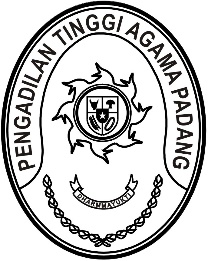 Nomor     	: W3-A/3131/OT.00/12/2021	01 Desember 2021Lampiran	: -Perihal	:	UndanganYth. Kuasa Pengguna Anggaran PTA PadangTim Analis Penilaiaan PPNPN PTA PadangMenindaklanjuti Hasil Penilaian Evaluasi Kinerja PPNPN , maka perlu diadakannya Rapat. Untuk itu kami mengundang Saudara untuk mengikuti acara tersebut yang Insya Allah akan dilaksanakan pada:Hari/Tanggal	:	Rabu/ 01 Desember 2021Jam	:	14.00 WIB s.d. selesai Tempat	:	Ruang Rapat Pimpinan 		Pengadilan Tinggi Agama PadangAgenda 	:   Rapat Hasil Penilaian Kinerja PPNPN Demikian disampaikan dan terima kasih.Wassalam,Kepala Bagian Umum dan Keuangan,Mukhlis